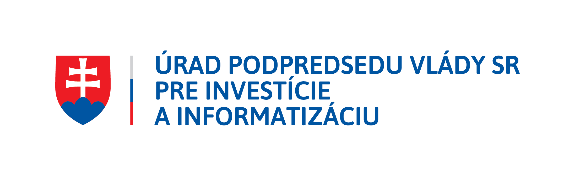 Číslo spisu: 004307/2019/oBIPrvá verzia Metodiky bola vypracovaná pre Úrad podpredsedu vlády Slovenskej republiky pre investície a informatizáciu interným oddelením behaviorálnych inovácií v spolupráci s asociáciou SUXA. Úrad podpredsedu vlády Slovenskej republiky pre investície a informatizáciu metodiku priebežne aktualizuje. Metodika nadobúda účinnosť dňom jej zverejnenia na portáli https://metais.vicepremier.gov.sk/help.Verzia_1© Úrad podpredsedu vlády Slovenskej republiky pre investície a informatizáciu, 2019.ObsahO dokumenteToto metodické usmernenie vydáva Úrad podpredsedu vlády SR pre investície a informatizáciu. Východiská dokumentuUsmernenia (kap. 2 – 4), ktoré dokument obsahuje, sú príkladmi behaviorálnych inovácií pre digitálny svet. Súhrn usmernení reflektuje dostupné skúseností s experimentálnym testovaním používateľskej prívetivosti už počas tvorby nových a pri optimalizácii existujúcich digitálnych služieb alebo produktov. Ich inovatívnosť vyplýva z využitia špecifickej sady metód (kap. 5) na ich vytvorenie, ktorých účelom je zmapovať a pochopiť potreby a správanie koncového zákazníka so špecifickým cieľom zvýšenia miery použiteľnosti vytváraného, digitálneho výstupu. Dodávateľ projektu musí dodržanie princípov zohľadniť v detailnej funkčnej špecifikácii a musí v projekte určiť osobu zodpovednú za dodržanie princípov popísaných v tomto dokumente.Záväznosť a povinné osobyToto usmernenie má odporúčací charakter.  Toto usmernenie sa vzťahuje na povinné osoby podľa § 3 zákona č. 275/2006 Z. z. o informačných systémoch verejnej správy a o zmene a doplnení niektorých zákonov (ďalej len „zákona o ISVS“). Elektronickou a/alebo digitálnou službou verejnej správy sa podľa ustanovenia § 2 písm. s) zákona o ISVS rozumie elektronická forma komunikácie s povinnými osobami pri vybavovaní podaní, oznámení, prístupe k informáciám a ich poskytovaní, alebo účasti verejnosti na správe verejných vecí.Vlastnosti používateľsky kvalitných digitálnych služiebDobrá digitálna služba umožní používateľovi dosiahnuť čo potrebuje bez toho, aby vedel ako funguje formálny proces verejnoprávnej inštitúcie. Predtým, ako sa podujmete k návrhu novej digitálnej služby, prípadne zlepšeniu už existujúcej, potrebujete do detailov pochopiť jej fungovanie. To znamená, že návrhári musia myslieť na troch úrovniach: Proces od začiatku do konca – myslite na každý jeden krok, ktorým musí používateľ Vašej služby prejsť pri jej využívaní. Myslite aj na kroky, ktoré musí vykonať mimo Vášho úradu, kým sa k Vašej službe dostane. Je dôležité sa spojiť so všetkými OVM (orgán verejnej moci), ktoré sú súčasťou služby. Proces spredu dozadu – ako vyzerá Vaša služba z pohľadu používateľa a čo všetko sa skrýva za oponou: interné procesy, IT systémy, pravidlá a pod. Tieto procesy používateľa nezaujímajú, ale ovplyvňujú možnosti Vašich služieb. Naprieč kanálmi – dá sa k Vašej službe momentálne dostať iba fyzicky alebo je možné ju využívať aj cez telefón, prípadne digitálne.Používateľ úspešne dokončí čo potrebujeDobrá digitálna služba umožňuje používateľom dokončiť úlohu jednoducho a plynulo. Návrhár služby musí brať do úvahy proces od momentu, kedy používateľ zvažuje využitie služby, až do jej úspešného dokončenia. Tiež treba brať do úvahy ďalšie kroky, ktoré používateľ bude musieť vykonať po použití služby a tiež akým spôsobom poskytnúť používateľovi podporu po využití služby.  Používateľ vykoná čo najmenší počet krokovDobrá služba umožní používateľovi dosiahnuť cieľ pri čo najmenšom počte krokov nevyhnutnom k úspešnému získaniu/dokončeniu služby. Služby napríklad medzi sebou môžu zdieľať používateľské dáta (ako napríklad súhlas so spracovaním osobných údajov), aby ich používateľ nemusel zadávať viackrát. V praxi to znamená, že služba by mala byť napojená na referenčné registre. Existuje však riziko, že používateľ nebude úspešný pokiaľ prekliká možnosti (prejde možnosti) príliš rýchlo, napríklad ponechá vždy iba prednastavenú možnosť, ktorá ale nemusí vyhovovať práve jeho špecifickej potrebe. Služba by mala v takom prípade používateľa spomaliť a upozorniť ho na premyslenie si daného kroku. Služba nemá žiadne slepé uličkyKaždý používateľ musí byť vedený k jasnému výsledku aj v prípade, že na danú službu nemá nárok. Pokiaľ používateľ vyhľadáva službu, ktorá je nad rámec rozsahu Vašej poskytovanej služby, mal by byť informovaný, kam sa môže obrátiť a ako má postupovať. Žiadny používateľ by nemal byť nechaný vo vzduchoprázdne, bez toho aby vedel kam môže pokračovať. Ak je na dokončenie používateľského úkonu potrebné využiť služby iných OVM,  služba používateľovi poskytne presné informácie o ďalšom postupe (potrebné dokumenty, lehoty, úrady, ktoré je potrebné navštíviť vrátane otváracích hodín a pod.).Používateľovi musí byť jasné ako sa dostane ku konzultácii s človekomPokiaľ sa používateľ zasekne a nevie ako ďalej pokračovať, musí mať možnosť obrátiť sa na asistenciu a vypýtať si radu od zaškoleného človeka. Asistenciu od človeka môže dostať cez telefón, e-mail, chat alebo fyzicky. V ideálnom prípade služba pokryje intuitívne väčšinu situácií, ktoré môžu nastať a minimalizuje počet ľudských interakcií. Vždy ale budú existovať výnimky (napríklad technický problém, ktorý nikto nemohol predvídať) alebo používateľ, ktorý nie je schopný doložiť potrebný doklad alebo dôkaz a preto nemôže pokračovať v používaní služby bez rady od živého človeka. Interné procesy sú skryté pred používateľomDobrá digitálna služba neukazuje používateľovi interné procesy, smernice a nariadenia, podľa ktorých sa riadi poskytovanie danej služby a to ani v prípade, keď je na dokončenie služby nutné, aby používateľ využil služby iných verejných inštitúcií. Ak používateľ potrebuje informácie, ktoré sú uložené vo viacerých systémoch, nepotrebuje vedieť kde presne sú uložené a ako sa k nim využívaná služba dostane. Jediné čo používateľov v tomto prípade zaujíma je, že sa k danej informácii dostanú.Služba sa dá jednoducho vyhľadaťNázvoslovie služby sa musí riadiť pravidlami popísanými v kapitole 3.1 Používateľskej príručky centrálneho metainformačného systému verejnej správy, Metodika tvorby názvu koncovej služby. Používateľovi musí byť po prečítaní názvu na prvý pohľad zrejmé k čomu služba slúži. Treba myslieť na to, že väčšina ľudí začína vyhľadávanie služby cez internetový vyhľadávač, najčastejšie Google. Názov služby by mal teda v čo najväčšej miere reflektovať reálne vyhľadávané výrazy, ktoré so službou súvisia. Analýza vyhľadávaných výrazov je súčasťou používateľského výskumu.Väčšina ľudí nepozná oficiálny názov služby, ktorú potrebuje využiť. Bežného používateľa nenapadne vyhľadávať službu „Podávanie návrhu ....“. Používateľ bude pravdepodobne vyhľadávať spojenie, ktoré popisuje jeho životnú situáciu, napríklad „Dovoz auta zo zahraničia“. Názov služby by mal toto používateľské správanie zachytiť v používateľskom výskume a reflektovať v návrhu služby. Vhodný názov služby má nasledujúce atribúty:Obsahuje slová, ktoré by používatelia použili na opis služby.Vychádza z používateľského výskumu a je analyticky podložený.Popisuje úlohu alebo problém a nie technológiu alebo proces.Nie je nutné ho meniť pri zmene legislatívy alebo technológie.Neobsahuje názov úradu, oddelenia alebo inštitúcie.Nepôsobí komerčne alebo marketingovo.Niektoré príklady dobrého pomenovania služby:Registrácia k voľbámObnovenie pasuPlatenie pokútHľadanie zamestnaniaMusí byť zrejmé k čomu a pre koho služba slúži Odsek rozvíja atribút koncovej služby „Informácia o službe“ popísaným v kapitole 3.1 Používateľskej príručky centrálneho metainformačného systému verejnej správy. Používateľ musí byť ešte pred začatím využívania služby schopný zhodnotiť či má na službu nárok. Ďalej musí používateľovi byť zrejmé čo k využitiu služby potrebuje (napríklad doloženie dokumentov a pod.) a čo môže vo výsledku očakávať, teda aké výhody mu služba za vynaloženú námahu poskytne. Príklady informácií, ktoré by mal mať používateľ pred začatím používania služby: Ako dlho mi bude trvať dokončiť tento procesKoľko ma bude použitie služby stáťKedy môžem očakávať odpoveď alebo rozhodnutieAké doklady, dôkazy a informácie budem musieť pre využitie služby doložiťPoužívateľovi musí byť zo začiatku zrejmé, čo sa od neho očakáva. Rozhodovací proces musí byť zrozumiteľný a transparentnýPokiaľ využitie služby znamená, že používateľ na konci dostane rozhodnutie, musí byť používateľovi zrejmé, akým spôsobom sa toto rozhodnutie dosiahne a aké sú rozhodovacie kritériá. Podľa Zákona o sťažnostiach musí mať používateľ možnosť podať sťažnosť. Dobre navrhnutá služba musí používateľa zrozumiteľným spôsobom informovať o tom, ako musí podať sťažnosť elektronicky tak, aby bola oficiálne platná. Po podaní sťažnosti služba používateľa informuje, že jeho sťažnosť bola oficiálne prijatá a úrady a ňou musia zaoberať. Tiež musí byť zrejmé, akým spôsobom sa používateľ môže voči rozhodnutiu odvolať (aké sú lehoty pre podanie odvolania, kto rozhoduje a pod.).Služba je pre používateľa pocitovo konzistentnáSlužba musí byť pre používateľa konzistentná čo sa týka dizajnu prvkov, štýlu obsahu a formulácie textov a to aj v prípade, že je do procesu zahrnutých viacero organizácií a používateľ dostáva komunikáciu viacerými spôsobmi (napríklad e-mailom a následne listom). Dôležitá je konzistencia vizuálnych prvkoch, interakčných vzorov a použitie jazyka. Konzistenciu služby dosiahnete využitím Jednotného dizajn manuálu.Používateľ má možnosť dať spätnú väzbuSú dostupné mechanizmy spätnej väzby pre používateľov, aby mohli poskytnúť ich názor na službu (napr. prostredníctvom formulára na stránke, na tzv. „Ďakovnej / Thank you stránke“, alebo formou dotazníkového e-mailu, ktorý používateľ dostane po použití služby). Organizácia má určeného pracovníka, ktorý je zodpovedný za zber a vyhodnocovanie spätnej väzby (napríklad pomocou Net Promoter Score - NPS). Pracovník na základe spätnej väzby vyhodnocuje pravidelnú správu (min. raz ročne), v ktorej zhodnotí najčastejšie námietky, identifikuje oblasti na zlepšenie a vytvorí plán implementácie vylepšení digitálnej služby na základe spätnej väzby.Služba funguje spôsobom, ktorý je používateľom známyDobre navrhnutá služba využíva návrhárske konvencie, ktoré uľahčujú používanie a navigáciu službou. Pokiaľ sa napríklad používateľ prihlási prvýkrát do služby e-mailom očakáva, že dostane potvrdzovací e-mail. Pri návrhu tiež treba brať do úvahy nové trendy. Napríklad e-mailové adresy už dnes bežne nahrádzajú používateľské mená ako spôsob prihlasovania sa do používateľských účtov. Služba je inkluzívnaDobre navrhnutá služba je inkluzívna, takže každý, kto službu potrebuje ju môže využiť bezproblémovo. Je potrebné myslieť na to, aby bola služba navrhnutá aj pre marginálne skupiny používateľov. Treba sa zamyslieť nad tým, akým bariéram môžu čeliť určité skupiny používateľov a ako ich odstrániť. Je potrebné myslieť na zrakovo a inak zdravotne znevýhodnených používateľov a tiež na používateľov, ktorí nemajú dostatočné zručnosti v práci s digitálnymi službami. Takýmto používateľom sa dá pomôcť napríklad prostredníctvom on-line podpory vo forme chatu alebo co-browsingu. Aby bola služba v súlade s legislatívou nemôže v žiadnom prípade priamo diskriminovať nejaké skupiny používateľov na základe: veku, pohlavia, rasy, národnosti, náboženského vyznania, sexuálnej orientácie, zdravotného stavu, manželského stavu a pod. Je potrebné sa zamerať na kroky, v ktorých môžu byť niektorí používatelia z využívania služby vylúčení. Pokiaľ je možné službu využiť iba jedným špecifickým spôsobom (napríklad sa dá spustiť iba na jednej platforme) alebo je možné využiť iba niektoré dokumenty na potvrdenie identity (napríklad myslieť na to, že existuje množina občanov bez občianskeho preukazu), bude existovať množina používateľov, ktorí budú z používania služby vylúčení.S používateľmi a ich informáciami je zaobchádzané starostlivo a s rešpektomDobre navrhnutá služba nezaobchádza s používateľmi zbytočne podozrievavo a skúmavo, napríklad tým že vyžaduje overenie identity tam, kde to nie je nevyhnutné. Služba by nemala používateľov vystavovať zbytočným rizikám a situáciám, ktoré nie sú v najlepšom záujme používateľa. Je napríklad potrebné minimalizovať osobné údaje zbierané od používateľov.  Návrh digitálnych formulárovKapitola rozvíja a doplňuje Prílohu 3, Štandard pre elektronické formuláre, Výnosu 55/2014 Z. z. o štandardoch pre informačné systémy verejnej správy.Prechod z papierových formulárov na digitálne/elektronické je príležitosť pre výrazné zlepšenie a zjednodušenie fungovania služby ako takej. Obyčajné preklopenie papierového formulára do digitálnej podoby je nevyužitou príležitosťou.Štandardom pre digitálne formuláre je responzívny a adaptívny dizajn aby bolo možné formulár korektne zobraziť a vyplniť aj na mobilných a iných zariadeniach. Inteligentné formuláre V čo najväčšej miere je potrebné využívať chytré (inteligentné, dynamické) formuláre. Takéto formuláre sú predvyplnené dostupnými údajmi o používateľovi a dynamicky, inteligentne menia svoju štruktúru a polia na základe vypĺňaných údajov. Výhodou predvypĺňania údajov je, že šetria používateľovi čas. Nevýhodou je, že pokiaľ budú niektoré údaje automaticky vyplnené chybne, používateľ ich takto ponechá. V takomto prípade je potrebné používateľa dôsledne upozorniť na kontrolu údajov. Minimalizujte zber nepotrebných údajovPredtým ako začnete navrhovať formulár spíšte si všetky informácie, ktoré budete od používateľov potrebovať pre poskytnutie služby. Ďalšie otázky do formulára pridávajte iba pokiaľ viete : že informáciu potrebujete k poskytnutiu služby,dôvod prečo túto informáciu potrebujete, ako s touto informáciou naložíte,ktorí používatelia Vám musia túto informáciu poskytnúť,ako si overiť správnosť informácie,ako zabezpečiť bezpečné zaobchádzanie a uchovanie informácie.V maximálnej možnej miere obmedzte nepovinné polia. Pokiaľ ich z akéhokoľvek dôvodu musíte použiť, vždy ich jasne označte. Štruktúra formuláruPoužívateľský výskum Vám ukáže, ako vhodne členiť stránky formulára.  Formulár začnite otázkami, z ktorých pre užívateľa vyplynie či má na službu nárok, aby ste zabránili mrhaniu času. Najdôležitejšie otázky klaďte na začiatku formulára. Otázky a polia formulára rozčleňte do logických celkov/blokov (napríklad na začiatku býva obvykle blok „Osobné údaje“ alebo „Údaje o firme“). Formulár ideálne navrhnite do jedného stĺpca.Tip pre mobilné zariadenia   Pri návrh formulárov pre mobilné rozhrania myslite na vhodnú klávesnicu, ktorá sa má pri jednotlivých poliach zobraziť. Pokiaľ dané pole vyžaduje iba vkladanie čísel, priraďte mu numerickú klávesnicu. 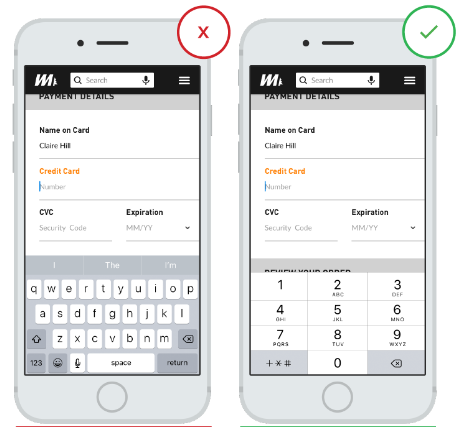 Obrázok 1Pomocné otázky a pomocný textVhodné otázky uľahčia používateľovi poskytnúť správnu informáciu a tiež pochopiť prečo musí informáciu poskytnúť. Pokiaľ je to nutné, môžete použiť pomocný text a chybové správy, aby ste používateľa poštuchli správnym smerom. Klaďte otázky, ktorým používatelia rozumejúZatvorené otázky sú zrozumiteľnejšie ako otvorené. Je napríklad vhodnejšie sa spýtať „Bývate na viac ako jednej adrese?“ namiesto „Opíšte Vašu bytovú situáciu?“. Séria otázok môže byť jednoduchšia na zodpovedanie ako jedna obsiahla otázka. Dajte používateľom možnosť použiť odpoveď ako „Neviem“ a „Nie som si istý“ pokiaľ je to relevantné. Otázky vo formulároch postavte na používateľskom výskume a pravidelne ich prehodnocujte. Môže sa stať, že používatelia nepochopia ponúkané možnosti. Pri používateľskom výskume v Spojenom kráľovstve napríklad zistili, že používatelia neboli schopní odpovedať na otázku „Bývate aj na druhej adrese?“ s ponúkanými možnosťami „Áno“ a „Nie“. Používatelia si totiž neboli schopní predstaviť, čo znamená „druhá adresa“. Keď boli možnosti zmenené na „Áno, zdržiavam sa v dvoch bytoch/domoch“ a „Áno, som študent a zdržiavam sa na dočasnej adrese“, bolo pre používateľov omnoho jednoduchšie odpovedať. Používajte pomocný textObčas je vhodné použiť pomocný vysvetľujúci text, napríklad v nasledovných prípadoch:pokiaľ je použitý právnický žargón,je potrebné nájsť neobvyklú informáciu,vyžaduje sa, aby používateľ poskytol informáciu v určitom formáte,na vysvetlenie spracovania osobných údajov používateľa,aké dôsledky bude mať pre používateľa zvolenie jednej možnosti namiesto inej.Takéto pomocné texty používajte iba v prípade, že z používateľského výskumu zistíte, že je to žiaduce. Myslite tiež na to, že používatelia často nečítajú texty, ktoré sú dlhšie ako tri riadky. Snažte sa preto písať pomocný text stručne a výstižne.Písanie textu pre používateľské rozhrania a digitálnu komunikáciu s občanomText pre používateľské rozhraniaPoužívateľ musí byť schopný pochopiť obsah textu digitálnej služby s čo najmenšou mentálnou námahou. Text sa snažte písať rovnakým jazykom, akým používatelia bežne komunikujú. Toto zistíte z používateľského výskumu. Vždy sa vyhnite jednoduchému kopírovaniu textu z vyhlášok, zákonov, nariadení a podobne. Vo všeobecnosti sa vždy vyhnite používaniu „právnického jazyka“ pri podávaní informácie používateľovi. Používanie čo najjednoduchšieho jazyka pomôže: zvýšiť ochotu občanov venovať sa realizácii služby digitálne, znížiť množstvo času, ktorý strávite opravou chýb,urobí službu viac inkluzívnou a dostupnou pre používateľov, ktorí majú problém s čítaním textu, prípadne s porozumením slovenskému jazyku. Na internete väčšina používateľov text skenuje namiesto toho, aby ho detailne čítala. Pri písaní obsahu berte tento fakt do úvahy. Pri vytváraní formulárov alebo pri vysvetľovaní oprávnenosti používania služby môžete napríklad zvoliť metódu kladenia vhodných otázok, ktoré pomôžu používateľovi rozhodnúť či je pre neho služba vhodná, namiesto vymenúvania dlhého zoznamu kritérií oprávnenosti. Pokiaľ považujete za nutné používateľovi vysvetľovať ako sa má orientovať v rozhraní služby, rozhranie pravdepodobne nie je dobre navrhnuté. Vráťte sa k výskumu používateľov opravte rozhranie tak, aby sa v ňom používatelia dokázali orientovať intuitívne, bez nutnosti študovania návodu. Používajte čo najmenšie množstvo slov. Ak je to možné, formulujte jednu myšlienku do jednej vety. Príklady slov, ktoré sa dajú vynechať: Namiesto „Toto je celková cena“ použite „Celková cena“Namiesto „Zadali ste zlé heslo“ použite „Zlé heslo“ Namiesto „Podanie žiadosti o vydanie občianskeho preukazu“ stačí „Vydanie občianskeho preukazu“Neodkazujte sa v texte na konkrétne dizajnové prvky. Tie sa môžu zmeniť a zmiasť používateľov. Vyhnite sa napríklad nasledovným odkazom:Kliknite na zelené tlačidloPoužite menu v pravom hornom rohuViac informácií nájdete v sivom rámikuČítačky obrazovky obvykle čítajú zoznam odkazov samostatne, je preto dôležité vysvetliť účel odkazu v samostatnej vete. Nestačí napríklad napísať iba „kliknite tu“. Plánovanie a písanie textových správ a e-mailovVäčšina digitálnej komunikácie by mala byť posielaná automatizovane na základe vytvorených pravidiel a šablón. Táto časť vysvetľuje ako správne napísať obsah pre takéto šablóny.Vždy sa snažte posielať informácie e-mailom, správou do elektronickej schránky alebo textovou správou namiesto fyzického listu. Pokiaľ ale používateľ neodpovedá napríklad na výzvu, je fyzický list často nutný. Niektoré informácie sú príliš citlivé na to, aby mohli byť šírené cez e-mail. Pokiaľ komunikácia obsahuje citlivé informácie je obsah e-mailu nutné konzultovať s osobou zodpovednou za spracovanie osobných údajov alebo s právnikom. Posielaná elektronická komunikácia sa dá rozdeliť na dva typy správ, transakčné a posielané na základe prihláseného odberu. Transakčné správyTieto správy priamo súvisia s nejakou akciou, ktorú používateľ vykonal, napríklad:Potvrdenie e-mailom o dokončení transakcie.Pripomienka na zaplatenie pravidelného poplatku.Informácia o úspešnom schválení žiadosti. Transakčné správy majú za úlohu ubezpečiť používateľov, že služba funguje správne. Znižujú pocit úzkosti a neistoty a znižujú počet dotazov na kontaktné centrum. Pokiaľ posielate správu a potvrdenie dokončenia transakcie, navrhnite tento proces tak, aby bol automatický a správy boli posielané používateľom v čo najkratšom čase (maximálne do hodiny). Pre posielanie transakčných správ nie je potrebný explicitný súhlas používateľa. Pokiaľ od používateľov zbierate akékoľvek údaje, ktoré budú použité pre ich následné kontaktovanie, dajte používateľom tento fakt jasne najavo. Správy z prihláseného odberuK takýmto správam sa používateľ musí aktívne prihlásiť a obvykle obsahujú informácie, ktoré chce používateľ dostávať, aby bol informovaný o zmenách alebo novinkách. Nikdy neposielajte podobné správy bez toho, aby sa k nim používateľ aktívne prihlásil. Vždy dajte používateľovi možnosť sa z odberu odhlásiť. E-mail alebo textová správaPokiaľ zvažujete či zvoliť e-mail alebo textovú správu, myslite na nasledovné:aké kontaktné údaje máte k dispozícii a aké máte povolenie na nich použitie,aké sú preferencie používateľov čo sa týka komunikačného kanálu,dĺžku posielanej správy.Niekedy je dobré použiť kombináciu e-mailu a textových správ. Povedzme, že používatelia žiadate, aby vykonal nejakú činnosť (napríklad si aktualizoval pas) e-mailom. Pokiaľ po týždni zistíte, že nezareagoval, môžete mu poslať pripomienku SMS správou. Mali by ste sa vyhnúť posielaniu e-mailov a textových správ zároveň, pokiaľ na to neexistuje veľmi dobrý dôvod. Ochrana používateľov pred spamom a phishingomPre ochranu používateľov dodržujte nasledovné pravidlá:do e-mailov a textových správ nevkladajte citlivé údaje, ako napríklad bankové údaje,vyhnite sa žiadostiam o osobné údaje používateľov, napríklad rodné číslo alebo dátum narodenia,odkazujte iba na domény, ktoré sú oficiálnymi doménami orgánov verejnej moci, napríklad slovensko.sk,akékoľvek odkazy uvádzajte v plnej podobe, aby používatelia vedeli kam budú presmerovaní, napríklad https://www.slovensko.sk/prikladsluzby, vyhnite sa používaniu presmerovania používateľov na iné služby, napríklad pre účely analýzy,vyhnite sa posielaniu príloh,použite v texte správy meno a priezvisko používateľa.Písanie e-mailov a textových správSprávy personalizujtePoužívatelia viac dôverujú informáciám, o ktorých je zrejmé, že sú určené pre nich.Vždy dajte používateľovi vedieť od koho je správa posielaná. Myslite na možnosť, že názov služby bude pre používateľov známejší ako názov úradu alebo inštitúcie.Text čo najviac špecifikujte. Napríklad ako predmet správy použite „Žiadosť o víza“ namiesto „Žiadosť.“E-maily začínajte formálnym oslovením, napríklad „Vážený pán/pani..“.Do správy uveďte referenčné číslo a kontaktné údaje pre prípad, že Vás používateľ bude musieť kontaktovať.Buďte stručníText správy píšte výstižne a stručne s dôrazom na najdôležitejšie informácie. V každej správe sa snažte od komunikovať iba jednu dôležitú informáciu. Pokiaľ potrebujete používateľom odkomunikovať viacero dôležitých informácií, pošlite viac správ. Najdôležitejšie informácie uvádzajte vždy na začiatok správy. Nepoužívajte žargón a skratky (pokiaľ musíte, poskytnite používateľovi vysvetlenie).Poskytujte jasné inštrukcieNemusíte používateľom vysvetľovať celý proces a kopírovať zákony a nariadenia. Dajte používateľom akurát dostatok informácií aby vedeli čo majú urobiť. Dajte jasne najavo čo a do kedy musí používateľ urobiť. Napríklad „Vyplňte tento formulár do 15. marca.“Dajte používateľovi vedieť čo sa stane pokiaľ inštrukcie nedodrží. Napríklad „Pokiaľ nevyplníte formulár v termíne, budete si musieť licenciu obnoviť osobne a za poplatok.“Stručne vysvetlite, čo bude v procese nasledovať a kedy od Vás používateľ dostane ďalšiu správu. Pokiaľ už používateľa kontaktovať nebudete, dajte v správe najavo, že týmto je proces ukončený. Proces tvorby používateľsky kvalitných digitálnych služiebWorkflow realizácie projektov z pohľadu UXTabuľka 1Prípravná fázaAby sme lepšie zarámcovali rozsah projektu pre IT dodávateľa, ale aj pre potreby obstarávania, je vhodné počas prípravy štúdie uskutočniteľnosti resp. v najrannejšej fáze projektu zapojiť metódy UX dizajnu, ktoré identifikujú skutočné potreby používateľov a priorizujú fázovanie projektu.Používateľský výskumV prípravnej fáze projektu, kedy je vykonávaná biznis analýza a technická analýza, je nutné analýzy doplniť o výskum správania koncových používateľov (najmä občanov a úradníkov), ktorý overí navrhnuté biznis koncepty, doplní očakávania budúcich koncových používateľov v doméne danej elektronickej služby a zanalyzuje ich motivácie, problémy, znalosti a potreby. Aktivita by mala byť realizovaná ako kvalitatívny výskum s účasťou všetkých relevantných cieľových skupín, ktorý bude následne validovaný kvantitatívne (napríklad dotazníkovou metódou). Výstupmi takejto aktivity musia byť požiadavky zákazníkov na prínos systému, popis požiadaviek na používateľské rozhranie a argumentácia ako používateľské rozhranie adresuje zdokumentované potreby koncových používateľov. Medzi ďalšie možné výstupy tejto aktivity patria persóny a popis cieľových skupín. Metóda používateľského výskumuVhodnú metódu používateľského výskumu zvolíte pre každý projekt zvlášť. Príklady niektorých metód sú: Sledovanie miesta kliknutia používateľa (tzv. clicktesting, pokrýva napríklad vyhodnotenie na čo používateľ klikne ako prvé)Testovanie použiteľnosti v laboratóriu (tzv. usability testing)Testovanie na náhodnej vzorke (tzv. guerilla testing)Dotazníkový prieskumTestovanie prototypu služby Vzdialený výskumWorkshop s používateľmiPozorovania používateľov pri používaní reálnej službyMapovanie cesty používateľa Mapa zákazníckej/používateľskej cesty ukáže, ako používateľ prechádza službou v čase počas jednotlivých krokov. Môže zahrňovať viacero transakcií a rôzne služby. Začína v bode, keď u zákazníka vznikne potreba službu využiť a skončí v bode, keď zákazník prestane službu využívať.Mapa zákazníckej cesty je flexibilný formát a existuje iba niekoľko pravidiel, ktoré je dobré nasledovať, príklad:Na vertikálnej osi je časová postupnosť krokov alebo jednotlivé fázy a aktivity, ktorými používateľ prechádza.V tejto fáze by si mal projektový tím klásť nasledovné otázky: Kedy u používateľa nastane potreba službu využiť? Čo urobí používateľ ako prvé a čo bude nasledovať? Aké aktivity musí vykonať v jednotlivých fázach procesu? Kde a kedy cesta končí? Je cesta zákazníka cyklická alebo lineárna? 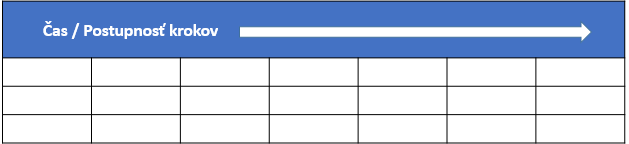 Obrázok 2Na vertikálnej osi sú zachytené vrstvy alebo kategórie informácií, ktoré nám pomôžu lepšie pochopiť čím si používateľ prechádza. 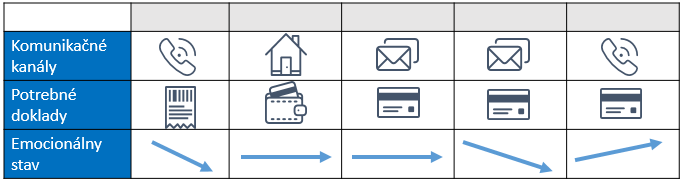 Obrázok 3Môže tu byť napríklad zachytená emocionálna vrstva, ktorá zachytáva ako sa asi používateľ cíti v každom kroku, prípadne aké formy komunikácie sú potrebné pre jednotlivé kroky (e-mail, eID, fyzická návšteva...), aké dokumenty zákazník potrebuje, aké IT systémy (v back-end) sú potrebné na to, aby daný krok mohol byť vykonaný a pod.Pri navrhovaní novej služby alebo vylepšovaní existujúcej existujú tri stupne mapovania zákazníckej cesty:Hypotetická cesta As-Is, ktorá zachytáva ako asi funguje služba terazTento stupeň je vhodný na začiatok projektu, pomôže napríklad s definíciou rozsahu projektu. V tomto stupni zákaznícka cesta vnikne zhromaždením informácií a predpokladov od interných zamestnancov inštitúcie, ktorí sú oboznámení so službou. Táto cesta môže byť neskôr zásadne zmenená na základe používateľského výskumu. Cesta založená na používateľskom výskumeJe dôležité, aby mapa zákazníckej cesty v konečnom výsledku vznikla na základe hlbšieho používateľského prieskumu a nie len na základe informácií od interných zamestnancov a členov tímu. Pokiaľ je cesta vytváraná iba na základe interných informácií, je možné že bude zachytávať iba predpoklady a domnienky zamestnancov namiesto skutočných potrieb používateľa. Mapa cesty zákazníka založená na používateľskom výskume Vám : poskytne solídny štartovací bod pre Vašu návrhársku prácu,umožní zachytiť a vydestilovať skutočný nastávajúci zážitok reálnych používateľov,ukáže ako veci fungujú, prípadne nefungujú a aké sú existujúce závislosti medzi krokmi/aktivitami používateľa, zvýrazní body, v ktorých majú používatelia ťažkosti a proces je v nich nefunkčný, odkryje najdôležitejšie oblasti pre pozitívnu zmenu. Mapa zákazníckej cesty založená na používateľskom výskume Vám má ukázať čím používateľ/zákazník prechádza v skutočnosti, nie to, čím by mal prechádzať. To je úlohou tretieho stupňa.Zákaznícka cesta To-Be, ako chceme aby proces vyzeral v budúcnostiTáto mapa zákazníckej cesty môže byť používaná ako pracovný a komunikačný nástroj v rôznych bodoch projektu. Pomôže Vám v nasledujúcich bodoch: Navrhnúť nový proces bez toho, aby ste stratili niť a zabudli sa na službu pozerať z pohľadu používateľa.V tíme vznikne konsenzus ohľadne toho, kam projekt smeruje a čo vlastne navrhujete.Ukáže ako veci majú fungovať a ako musia byť prepojené aby fungovali.Pomôže presvedčiť ľudí zapojených do procesu zmeny, aké veci je potrebné urobiť.Pomôže s vytvorením plánu dodávky.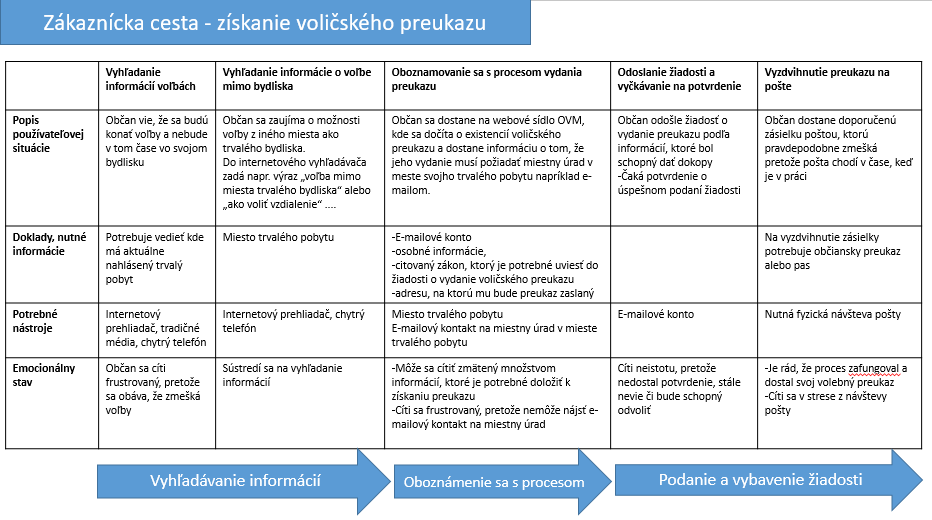 Report zákazníckeho výskumu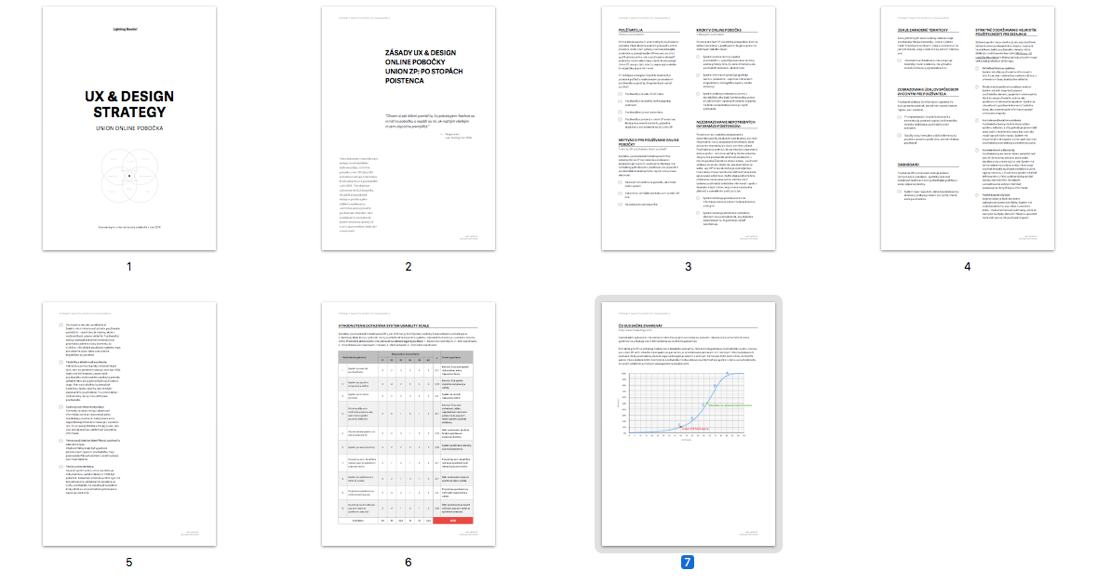 Obrázok 5 - Report zákazníckeho výskumuJe dokument, ktorý hĺbkovo analyzuje poznatky zozbierané kvalitatívnym výskumom (rozhovormi so zákazníkmi). Vyhodnocuje sa ním priorita potrieb budúcich používateľov, ich motivácie na používanie produktu, problémy, s ktorými sa aktuálne stretávajú a definuje ich znalostný kapitál. Pozostáva z častí:Metóda výskumu poznatkovKľúčové požiadavky zákazníkov na prínos systémuMetóda výskumu poznatkovTáto časť obsahuje:Použitú metodológiuScenár výskumuSociodemografický charakter oslovených používateľov (tzv. screener)Priebeh oslovovania a naplnenie screeneruDátum vykonania výskumuCieľom výskumu je výstup - zoznam požiadaviek používateľa.Kľúčové požiadavky zákazníkov na prínos systémuTáto časť pozostáva z:Opisu kľúčovej požiadavkyRácio požiadavky opisujúcej poznatky z výskumuNávrhu spôsobu validácie požiadavky kvantitatívnym výskumomKonkrétnych návrhov riešení požiadavky v používateľskom rozhraní a ich prioritizáciePersóny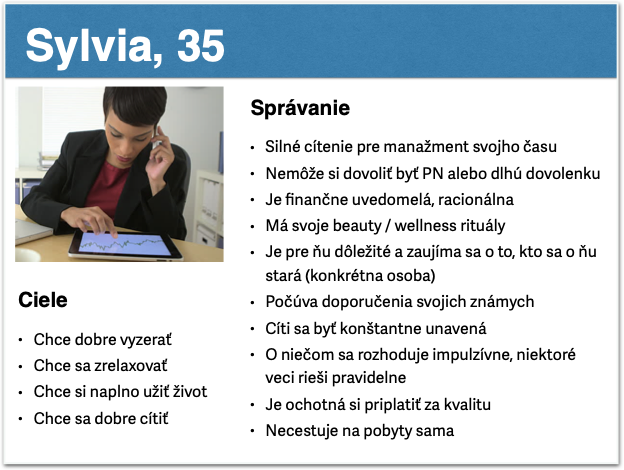 Obrázok 6 - PersónaSú predstaviteľmi cieľových skupín používateľského rozhrania a agregujú typické správanie skupiny používateľov. Pre každú cieľovú skupinu by mali byť vytvorené 1-3 persóny.Definícia cieľových skupínJe popis cieľových skupín, ktoré sú budúcimi používateľmi riešenia. Popis by mal obsahovať nielen sociodemografické parametre ale aj ich potreby, ciele a motivácie. Návrh informačnej architektúryKľúčovým výstupom prípravnej fázy je informačná architektúra. Tá môže nabrať rôzne formy podľa potrieb projektu (napr. vo forme mapy stránky alebo vo forme tokov používateľov). Používatelia však musia byť zapojení aj do tvorby informačnej architektúry a štruktúry navigácie. Tá by mala byť testovaná kvantitatívne so zapojením všetkých účastných cieľových skupín. Informačná architektúra musí zohľadňovať slovník, ktorý je definovaný v ID-SK (Jednotný dizajn manuál elektronických služieb).Tabuľka 2Tabuľka 1: Aktivity a výstupy UX dizajnu počas prípravy štúdie uskutočniteľnostiNávrh mapy stránky (alebo toky používateľov)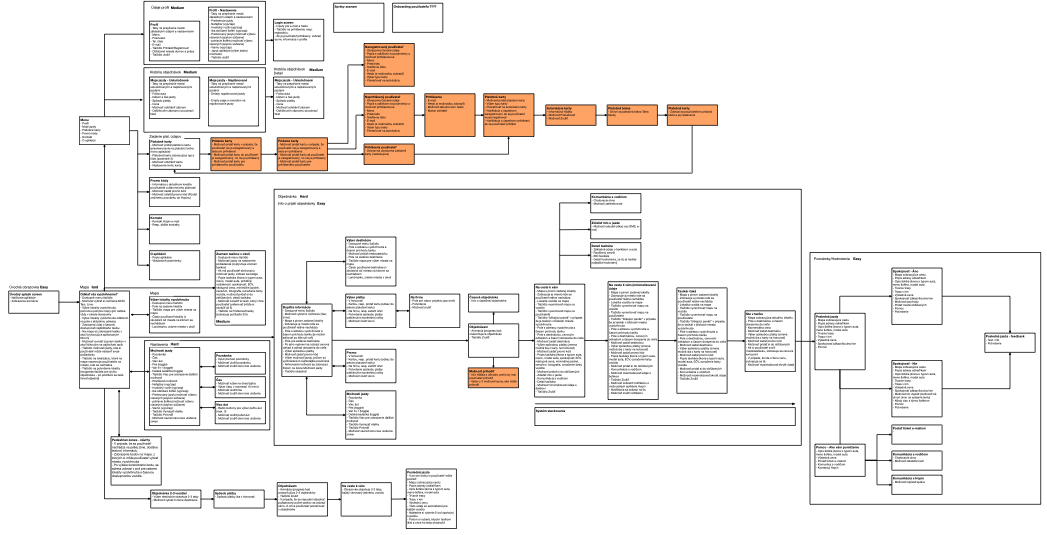 Obrázok 7 - Používateľský tokMapa stránky (“sitemap”) alebo používateľský tok (“user flow”) môžu byť využité spolu alebo samostatne. Mapa stránky sa používa na popis stromových štruktúr aplikácii alebo webových sídiel. “User flow” (cesty zákazníka) opisuje lineárnu štruktúru aplikácie alebo webového sídla.Detailná funkčná špecifikáciaAnalýza celkuPríprave dizajnu predchádza detailná analýza spracúvaného celku, ktorá je často dopĺňaná o kvalitatívny výskum. V praxi musia UX dizajnéri často doskúmať detaily procesu, ktorý navrhujú. Počas analýzy sa teda vracajú k používateľom a detailizujú svoje informácie. Výsledkom takejto práce je špecifikácia potrieb používateľov, ktoré odporúčame validovať aj kvantitatívne. Výstupom takejto aktivity je kvantitatívne validovaná špecifikácia potrieb používateľov, ktorá sa stáva súčasťou detailnej funkčnej špecifikácie (DFŠ).Špecifikácia potrieb používateľovOkrem štandardne definovaných biznis a technických požiadaviek musí byť detailná funkčná špecifikácia doplnená aj o špecifikáciu požiadaviek koncových používateľov každej cieľovej skupiny. Takáto špecifikácia musí byť výsledkom zákazníckeho výskumu, ktorý identifikuje a spriorizuje potreby používateľov. Požiadavky sú spravidla priorizované kvantitatívne (napr. dotazníkovou metódou).V nasledujúcej tabuľke uvádzame príklad jednej potreby používateľskej požiadavky, ktorá vychádza z konkrétnych rozhovorov s koncovými používateľmi, v tomto prípade s podnikateľmi. Nie všetky používateľské požiadavky môžu byť súčasťou výsledného riešenia a preto v tabuľke uvádzame systém na určenie dôležitosti adresovania takejto požiadavky.Tabuľka 3 - Príklad používateľskej požiadavkyBunky v tabuľke zľava doprava:Popis potreby používateľa: je zápis konkrétnej potreby používateľa v prvej osobe, ktorý nepopisuje riešenie.Referencia na výskum, z ktorej potreba plynie: popisuje konkrétne rozhovory s respondentami, kde bola požiadavka vyslovená.Návrh riešenia potreby: je jedno z možných riešení, ktoré bolo kvantitatívne validované.Kvantita: výstup z dotazníka, kde používatelia hodnotili návrh riešenia potreby na škále od 1 po 10, kde 1 je “Nie je to pre mňa dôležité” a 10 je “Je to pre mňa veľmi dôležité”.Dopad na zákaznícku skúsenosť: je určená kombináciou kvalitatívnych a kvantitatívnych informácii z výskumu a je určená na stupnici MoSCoW.Technická náročnosť je vstupom od technického riešiteľa.Biznis prínos je vstupom od biznis zadávateľa.Priorita je výsledná dôležitosť implementácie tohto riešenia po zvážení stĺpcov Dopad na zákaznícku skúsenosť, Technická náročnosť a Biznis prínos.Návrh a testovanie prototypuPrototyp je skupina skíc (zvyčajne čiernobielych) používateľského rozhrania (tzv. wireframov) vo forme obrázkov, ktoré sú navzájom poprepájané tak, aby používateľom pripomínali skutočné používateľské rozhranie. Wireframy sú pritom pripravené takým spôsobom, aby zohľadňovali pravidlá definované v Jednotnom dizajn manuáli elektronických služieb. Prototyp sa dá jednoducho testovať s používateľmiV ďalšom kroku UX dodávateľ pripraví prototyp elektronickej služby, ktorý musí byť testovaný aspoň 3x počas jeho prípravy so zástupcami všetkých relevantných cieľových skupín metódou formatívneho (priebežného) testovania použiteľnosti, ideálne však na týždennej báze. Zistenia z testovania musia byť následne zapracované do prototypu. Grafický dizajn a front-end programový kód elektronickej služby musí zohľadňovať ID-SK (Jednotný dizajn manuál elektronických služieb). Výstupom testovania prototypu je Report formatívneho testovania.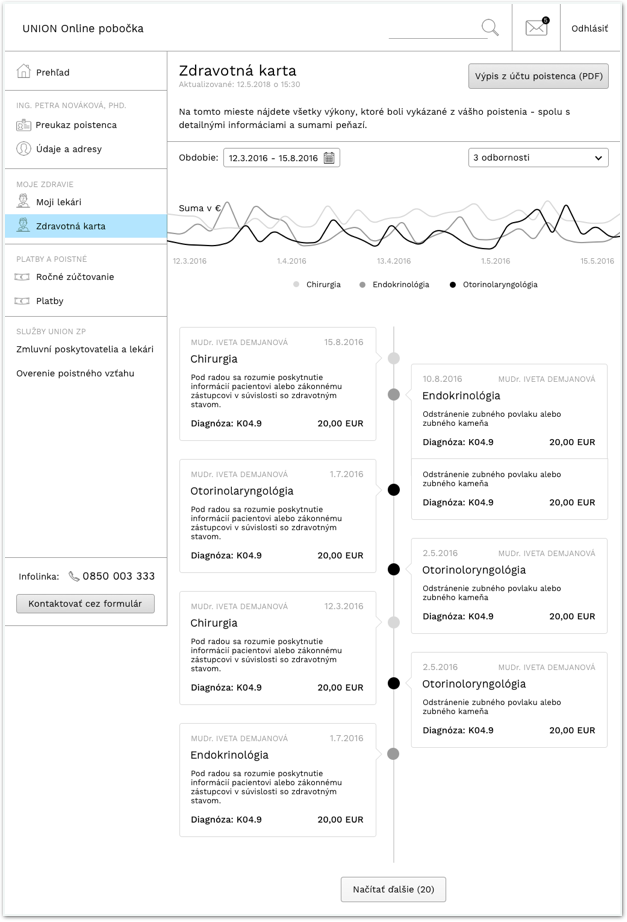 Obrázok 8 - Prototyp (Ilustratívny príklad)Report formatívneho testovania použiteľnostiFormatívne testovanie použiteľnosti prototypu je vykonané na vzorke aspoň 6 respondentov pre každú relevantnú cieľovú skupinu. Výstupom testovania je report, ktorý obsahuje:Scenár testovaniaSociodemografický charakter testovaných používateľov (tzv. screener)Popis použitej metódy testovaniaDátum vykonania výskumuSprioritizovaný zoznam identifikovaných problémov použiteľnosti podľa frekvencie a závažnostiImplementácia / testovacia prevádzkaBenchmarking používateľského rozhraniaPred uvedením systému do plnej prevádzky musí byť systém otestovaný sumatívnym (záverečným) testovaním použiteľnosti s účasťou všetkých relevantných skupín. Počas testovania budú zdokumentované metriky použiteľnosti (čas úlohy, chybovosť úlohy, efektivita úlohy, škála použiteľnosti systém tzv. system usability scale alebo SUS skóre) pre kľúčové prípady použitia. Zároveň bude vykonané testovanie prístupnosti systému zohľadňujúce štandardy pre prístupnosť webu WCAG 2.0 AA – Web Content Accessibility Guidelines 2.0).Používateľské rozhranie by malo spĺňať nasledovné kritéria:namerané SUS skóre je vyššie ako 50 bodov;miera dokončenia kľúčových úloh je vyššia ako 80%;chybovosť kľúčových úloh je nižšia ako 40%.Report sumatívneho testovania použiteľnosti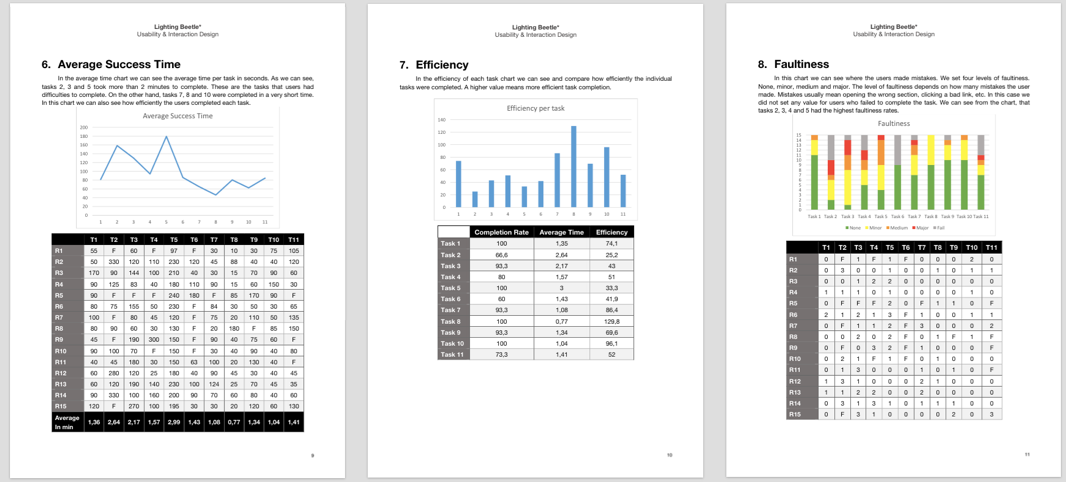 Obrázok 9 - Report sumatívneho testovaniaSumatívne alebo záverečné testovanie použiteľnosti prototypu je vykonané na vzorke aspoň 21 respondentov, ktorí sú zvolení z cieľových skupín používateľského rozhrania. Výstupom testovania je report, ktorý obsahuje:sprioritizovaný zoznam identifikovaných problémov použiteľnosti podľa frekvencie a závažnosti,dokumentáciu meraných metrík pre kľúčové prípady použitia,čas úlohychybovosť úlohyefektivita úlohyvýsledok merania SUS skóre,scenár testovania,sociodemografický charakter oslovených používateľov tzv. screener,priebeh oslovovania a naplnenie screeneru,dátum vykonania výskumu,popis metodiky testovania,Report testovania prístupnosti.Report testovania prístupnostiReport musí deklarovať splnenie požiadaviek podľa štandardu WCAG 2.0 AA a podľa výnosu Ministerstva financií Slovenskej republiky č. 55/2014 Z. z. o štandardoch pre informačné systémy verejnej správy.Po nasadeníAby sme dosiahli rozvoj riešenia, ktorý je zladený s potrebami používateľov, odporúčame pravidelne zapájať metódy UX dizajnu, ktoré zareflektujú pridanú hodnotu realizovaného projektu a testovať možné verzie úprav s využitím poznatkov behaviorálnych vied a inovácií.Monitoring správania používateľovPo nasadení systému do ostrej prevádzky bude systém iteratívne zlepšovaný na základe meraní z analytických nástrojov (napr. Google analytics, Hotjar, Piwik atp.) Tieto by mali merať pri najmenšom chybovosť vykonávania úloh, čas úlohy, efektivitu úlohy a pomer transakcií vykonaných v používateľskom rozhraní (online) k počtu transakcií vykonaných pôvodným spôsobom (offline).Priebežné testovanie používateľov online koncovej službyPokiaľ služba slúži veľkému počtu koncových používateľov odporúčame zváženie zavedenia nástroja pre podporu multivariantného testovania (prípadne minimálne A/B testovania) koncovej služby. Multivariantné testovanie je metóda testovania hypotézy pri ktorej je testovaných viacero premenných zároveň. Cieľom multivariantného testovania je identifikovanie kombinácie prvkov (premenných), ktorá dosahuje najlepšie výsledky. Na začiatku testovania je vytvorených N verzií nastavenia premenných koncovej služby, ktoré sú náhodne zobrazované používateľom služby. Pre testovanie behaviorálnych inovácií sa zvyknú používať napríklad aj randomizované kontrolované experimenty (randomized controll trials), testovanie na kontrolnej skupine.Webové koncové služby a mobilné aplikácie sú tvorené kombináciou zameniteľných elementov (nadpisy, textové polia, obrázky, atď...). Multivariantné testovanie umožňuje otestovanie rôznych kombinácií týchto prvkov v reálnom čase (dve možné verzie nadpisu a tri možné verzie obrázku nám poskytnú 6 možných testovateľných kombinácii) a definuje nám, ktorá z týchto kombinácií je najvhodnejšia k dosiahnutiu určitého optimalizačného (konverzného) cieľa (napr. zníženie času na vyplnenie formulára, zníženie počtu krokov a pod.).Zber a prioritizácia spätnej väzby od občanovSúčasťou aktívnej starostlivosti o projekt je aj zber spätnej väzby od občanov, proaktívny výskum ich potrieb a prioritizácia nápadov na rozvoj.Tabuľka 4 - Aktivity a výstupy UX dizajnu počas prevádzkyPostup testovania použiteľnosti digitálnych služiebOdporúčaný postup testovania použiteľnostiPríprava používateľského scenáruVytvorí sa realistický používateľský scenár (v prípade formatívneho testovania sa k scenáru pripravia prototypy), ktorý bude testovaný používateľmi (malá skupina 5-10 používateľov pre formatívne testovanie prototypu; vačšia skupina 20+ pre sumatívne testovanie).   Voľba metódy testovaniaMetódy sa vzájomne doplňujú a je vhodné ich kombinovať. Niektoré príklady metód:Pozorovanie používateľov pri vykonávaní úlohNávrhári služby pozorujú používateľov ako vykonávajú zadanú úlohu a nezasahujú im do práce. Návrhári si zaznamenávajú akékoľvek problémy.   Pozorovanie používateľov pri  uvažovaní nahlas Návrhári požiadajú testovaných používateľov o vykonanie úlohy a zároveň aby komentovali svoje kroky. Návrhári si tak môžu zaznamenať čo používatelia robia a tiež prečo to robia. Ohodnotenie jednotlivými expertamiMetóda spočíva v ohodnotení určitého aspektu koncovej služby expertami (3-5 expertov) na danú problematiku (napríklad, kompatibilita so štandardami, použitie dizajnových prvkov, čitateľnosť textu a pod.). Pri tejto metóda závisí hodnotenie na subjektívnom názore jednotlivých expertov, ale pomôže návrhárom získať pohľad z vonka.  Ohodnotenie skupinou expertovMetóda je veľmi podobná predošlej s tým rozdielom, že skupina expertov dostane úlohu, ktorú rieši spoločne a následne komentuje svoj postup. Návrhári sa tak priamo dozvedia myšlienkove pochody expertov. Vyhodnotenie závažnosti zistených problémovPo zistení a spísaní zistených používateľských problémov je nutné ich priorizovať, aby návrhári dokázali efektívne alokovať zdroje na ich odstránenie.  Tabuľka 5Zapracovaných skutočností do návrhu (odstránenie problémov)Príklady možných testovacích scenárov a metrík pre testovanie vlastnostíTabuľka 6Metodické usmernenie pre tvorbu používateľsky kvalitných elektronických služieb verejnej správyFázaŠtúdia uskutočniteľnosti / Opis predmetu zákazky dielaDetailná funkčná špecifikáciaTestovanie pred uvedením do plnej prevádzkyPrevádzkaZoznam aktivítPoužívateľsky výskumNávrh informačnej architektúryAnalýza celku (špecifikácia potrieb používateľov)Príprava scenáru testovaniaNávrh prototypovBenchmarking používateľského rozhraniaMonitoring správania používateľovZber a prioritizácia spätnej väzby od občanov / používateľov Zoznam výstupovReport zákazníckeho výstupuDefinícia cieľových skupín a persónNávrh mapy stránky (toky používateľov)Report formatívneho testovaniaReport sumatívneho testovaniaReport testovania prístupnostiReport webovej analýzy a správania používateľovReport spätnej väzbyZodpovedná osoba / kontrolný orgánProjektový manažér / Riadiaci výborProjektový manažér / Riadiaci výborProjektový manažér / Riadiaci výborGestor služby / UPVIIAktivitaVýstupPoužívateľský výskumReport zákazníckeho výskumu
Persóny
Definícia cieľových skupínPrieskum trhuPrieskum trhuNávrh informačnej architektúryNávrh mapy stránky (alebo Toky používateľov)Popis potreby používateľa Referencia na výskum, z ktorej potreba plynieNávrh riešenia potrebyKvantitaDopad na zákaznícku skúsenosťTechnická náročnosťBiznis prínosPrioritaAko podnikateľ potrebujem rýchlo overiť, či je môj obchodný partner schopný platby mojich faktúr.Cieľová skupina: podnikatelia

Respond. č.: 1, 4, 6, 8Zobrazujeme finančný report vyhľadaného subjektu.8,2Should havestrednánízkystrednáAktivitaVýstupMonitoring správania používateľovMesačný reportZber a priorizácia spätnej väzby od občanovReport spätnej väzbyReport zákazníckeho výskumuPlán rozvoja (roadmapa)Počet/pomer používateľov čeliacich problému Dôsledky problémuMálo VeľaMaléNízka závažnosťStredná závažnosťVeľkéStredná závažnosťVysoká závažnosťVlastnosťTestovacia metódaMetrika 1Metrika 2Meranie spokojnosti1Používateľ úspešne dokončí čo potrebujePozorovanie používateľov pri vykonávaní úlohPozorovanie používateľov pri  uvažovaní nahlas % dokončených úlohČas potrebný na dokončenie úlohyHodnotenie (testovacej skupiny používateľov / expertov) na škále 1-52Služba nemá žiadne slepé uličky  Pozorovanie používateľov pri vykonávaní úlohPozorovanie používateľov pri  uvažovaní nahlas % chýb pri dokončení úlohyMnožstvo času potrebné na opravu chýbHodnotenie (testovacej skupiny používateľov / expertov) na škále 1-53Používateľ vykoná čo najmenší počet krokovOhodnotenie jednotlivými expertamiOhodnotenie skupinou expertovPozorovanie používateľov pri vykonávaní úlohPozorovanie používateľov pri  uvažovaní nahlasPočet krokov vyhodnotených expertami ako zbytočnýchPočet klikov/úkonov testovaných používateľov vyhodnotených potrebných na dokončenie úlohyÚspora času dosiahnutá zlúčením krokov pri zadanej úloheHodnotenie (testovacej skupiny používateľov / expertov) na škále 1-54Používateľovi musí byť jasné ako sa dostane ku konzultácii s človekomPozorovanie používateľov pri vykonávaní úlohPozorovanie používateľov pri  uvažovaní nahlas % testovaných používateľov, ktorí sa v pripravenom scenári úspešne dostali k zákazníckej podporeČas potrebný na získanie zákazníckej podporyHodnotenie (testovacej skupiny používateľov / expertov) na škále 1-55Interné procesy sú skryté pred používateľomOhodnotenie jednotlivými expertamiOhodnotenie skupinou expertovMnožstvo informácií/textu (počet slov), ktoré sú venované vysvetľovaniu interných procesov a nie sú pre používateľa podstatné k dokončeniu úlohy. Hodnotenie (testovacej skupiny používateľov / expertov) na škále 1-56Služba sa dá jednoducho vyhľadaťPozorovanie používateľov pri vykonávaní úlohPozorovanie používateľov pri  uvažovaní nahlas % testovaných používateľov, ktorý službu dohľadajú za určitý čas (vyhľadávanie začínajú z domény Google.sk / Google.com)Čas potrebný na dohľadanie službyHodnotenie (testovacej skupiny používateľov / expertov) na škále 1-57Musí byť zrejmé k čomu a pre koho služba slúžiPoužívateľsky dotazník Pozorovanie používateľov pri  uvažovaní nahlas % používateľov, ktorí v dotazníku správne identifikovali účel služby a cieľovú skupinu (po preštudovaní si "Informácii o službe")Čas potrebný na správne identifikovanie účelu a cieľovej skupiny služby (po preštudovaní si "Informácii o službe")Hodnotenie (testovacej skupiny používateľov / expertov) na škále 1-58Rozhodovací proces musí byť zrozumiteľný a transparentnýPoužívateľsky dotazník Pozorovanie používateľov pri  uvažovaní nahlas % používateľov, ktorí v dotazníku správne identifikovali kritéria rozhodovacieho procesu (napríklad po preštudovaní si "Informácii o službe")Čas potrebný na správne identifikovanie kritérií rozhodovacieho procesu (napríklad po preštudovaní si "Informácii o službe")Hodnotenie (testovacej skupiny používateľov / expertov) na škále 1-59Služba je pre používateľa pocitovo konzistentnáOhodnotenie jednotlivými expertamiOhodnotenie skupinou expertovPozorovanie používateľov pri  uvažovaní nahlas Verbálne hodnotenie; Pomer pozitívnych / negatívnych komentárov expertov a používateľov ohľadne konzistencie. Hodnotenie (testovacej skupiny používateľov / expertov) na škále 1-510Používateľ má možnosť dať spätnú väzbuPozorovanie používateľov pri vykonávaní úlohPozorovanie používateľov pri  uvažovaní nahlas % testovaných používateľov, ktorí sa v pripravenom scenári úspešne zadali spätnú väzbuMnožstvo času potrebného na zadanie spätnej väzbyHodnotenie (testovacej skupiny používateľov / expertov) na škále 1-511Služba funguje spôsobom, ktorý je používateľom známyPozorovanie používateľov pri vykonávaní úlohPozorovanie používateľov pri  uvažovaní nahlas% funkcionalít, ktoré sa používatelia naučili za nejaké časové obdobieMnožstvo času nutné na osvojenie si nových funkcionalítHodnotenie (testovacej skupiny používateľov / expertov) na škále 1-512Služba je inkluzívnaOhodnotenie jednotlivými expertamiOhodnotenie skupinou expertovPočet parametrov nesplňujúcich štandard: WCAG 2.0 AA – Web Content Accessibility Guidelines 2.0Množstvo úkonov, ktoré je možné vykonať/dokončiť iba zo znalosťou anglického jazyka (bez znalosti slovenčiny)Hodnotenie (testovacej skupiny používateľov / expertov) na škále 1-513S používateľmi a ich informáciami je zaobchádzané starostlivo a s rešpektomPoužívateľsky dotazník Pozorovanie používateľov pri  uvažovaní nahlas % používateľov, ktorí v dotazníku správne identifikovali ako bude naložené s ich osobnými údajmi. Čas potrebný na preštudovanie si a pochopenie informácie o nakladaní s osobnými údajmi.Hodnotenie (testovacej skupiny používateľov / expertov) na škále 1-5